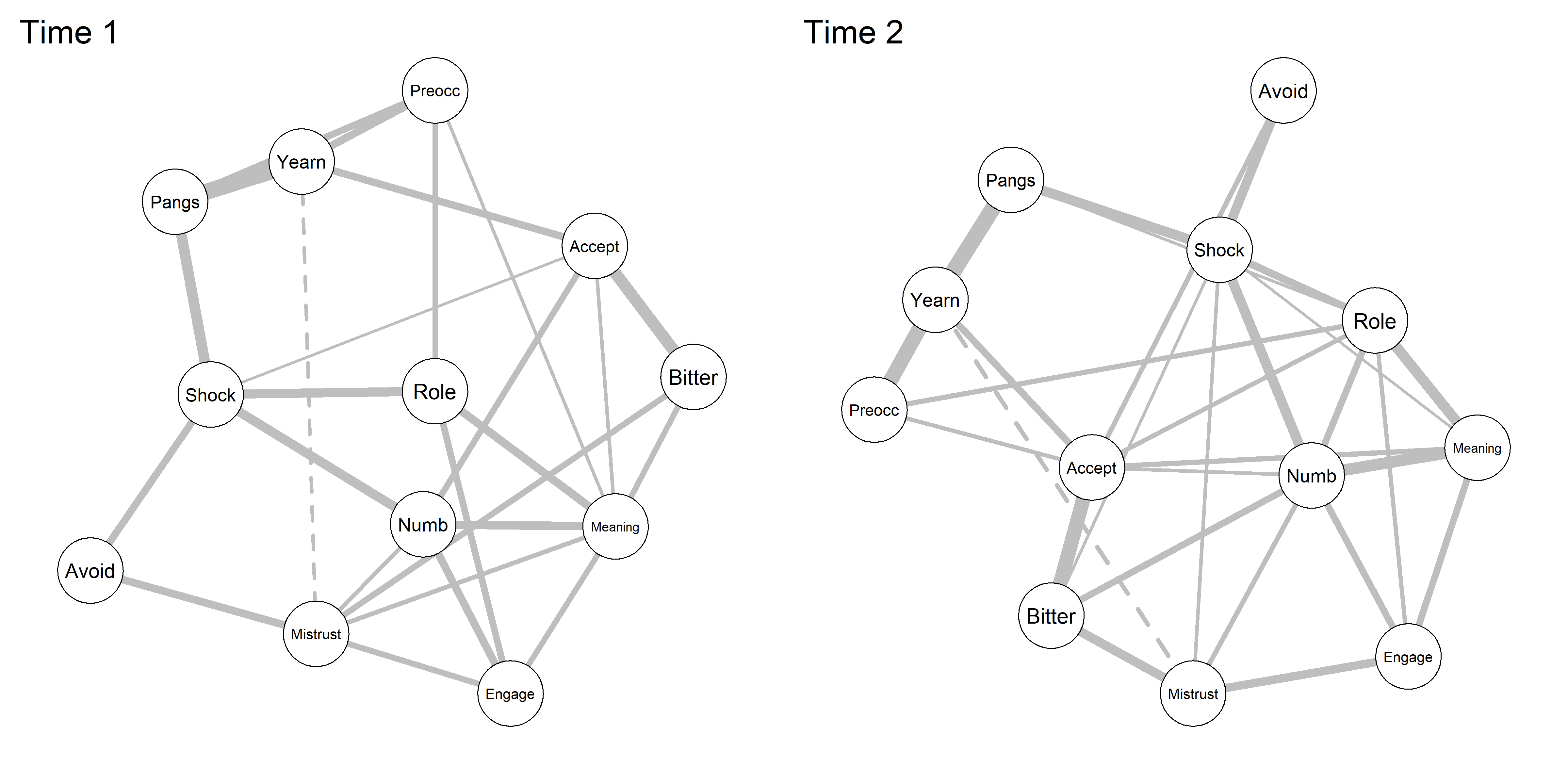 Figure S1: Glasso networks for male and female data sets combined at Time 1 (two months) and Time 2 (eleven months) after the deathNote: Yearn = yearning, Pangs = emotional distress/pangs of grief, Preocc = Preoccupation with circumstances of the death, Accept = Difficulties with acceptance, Shock = Sense of shock, Bitter = Bitterness relating to the loss; Role = self-identity/role disturbance, Numb = emotional numbness, Mistrust = trust difficulties, Avoid = avoidance of reminders, Engage = difficulties reengaging with life; Meaning = meaninglessness.    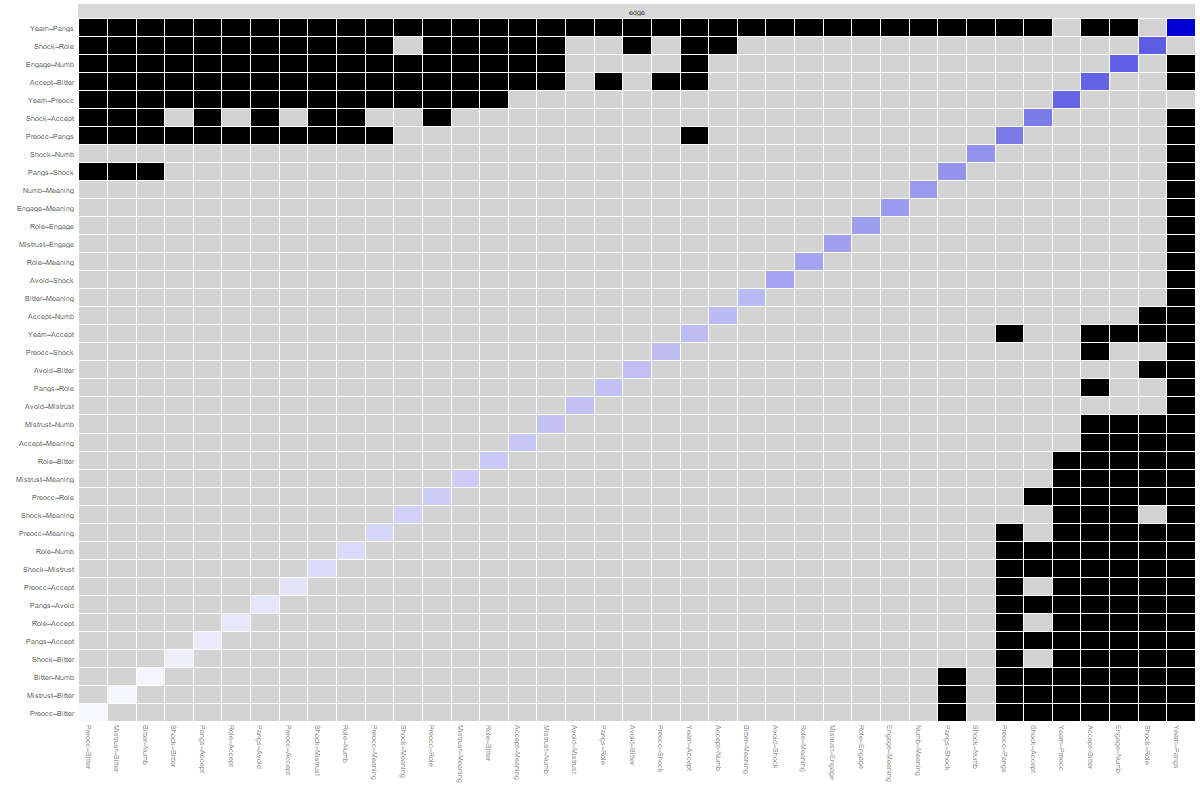 Figure S2:  Bootstrapped Significance of Differences Between Non-Zero Edges in Estimated Network, Male Network Time 1Note: Grey boxes indicate edges that do not differ significantly from one-another (p <.05) and black boxes represent edges that do differ significantly from one-another. 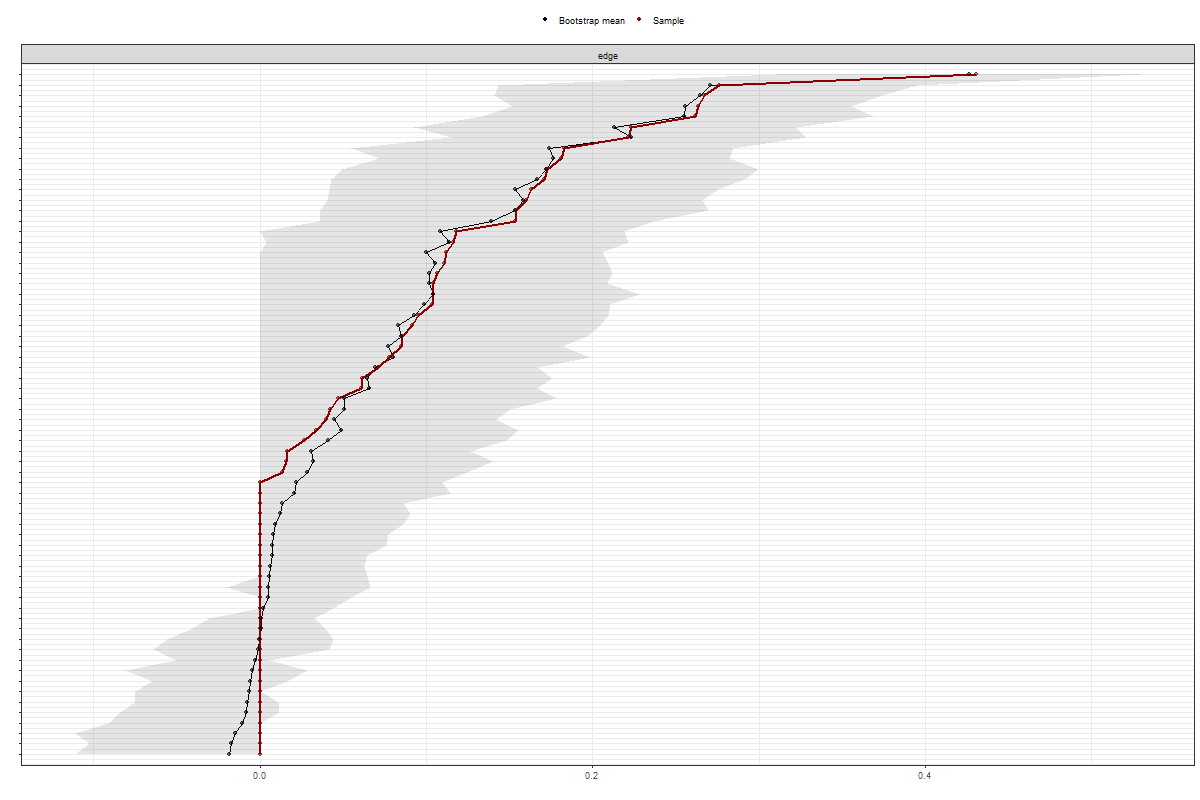 Figure S3:  Bootstrapped 95% Confidence Intervals Around Network Edges, Male Network Time 1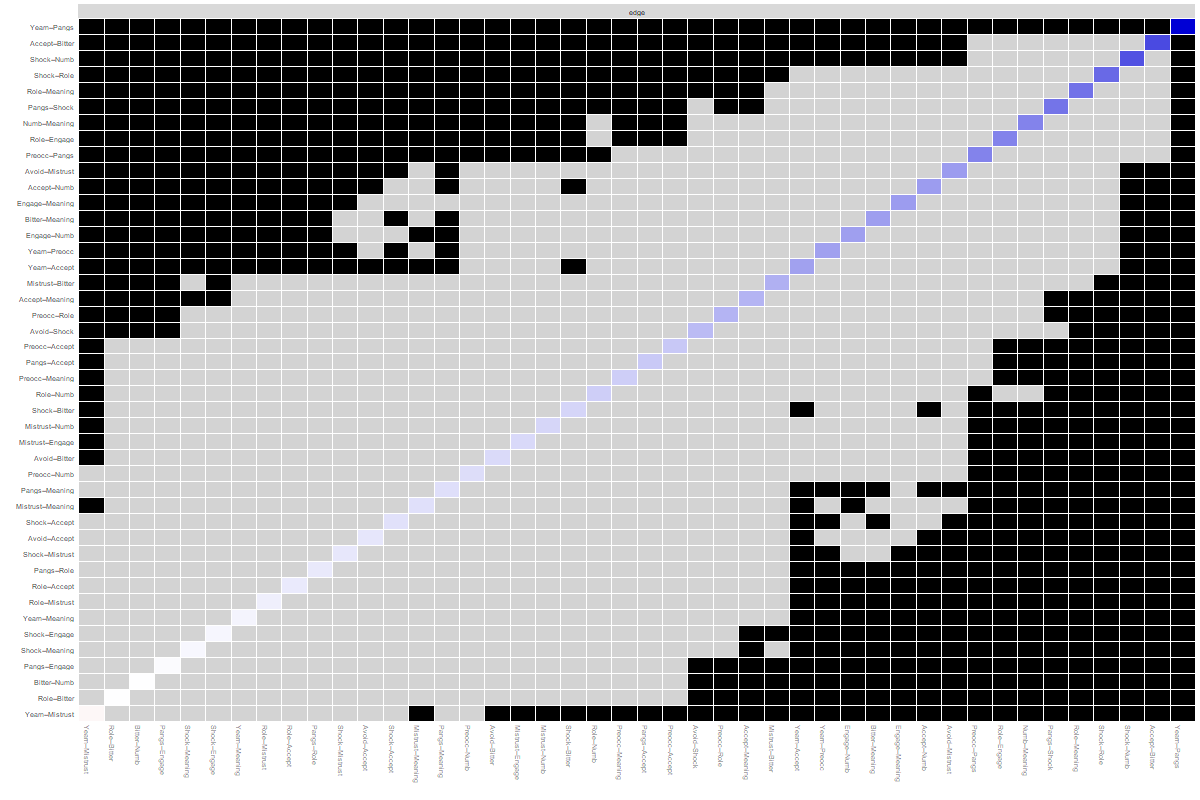 Figure S4:  Bootstrapped Significance of Differences Between Non-Zero Edges in Estimated Network, Female Network Time 1Note: Grey boxes indicate edges that do not differ significantly from one-another (p <.05) and black boxes represent edges that do differ significantly from one-another. 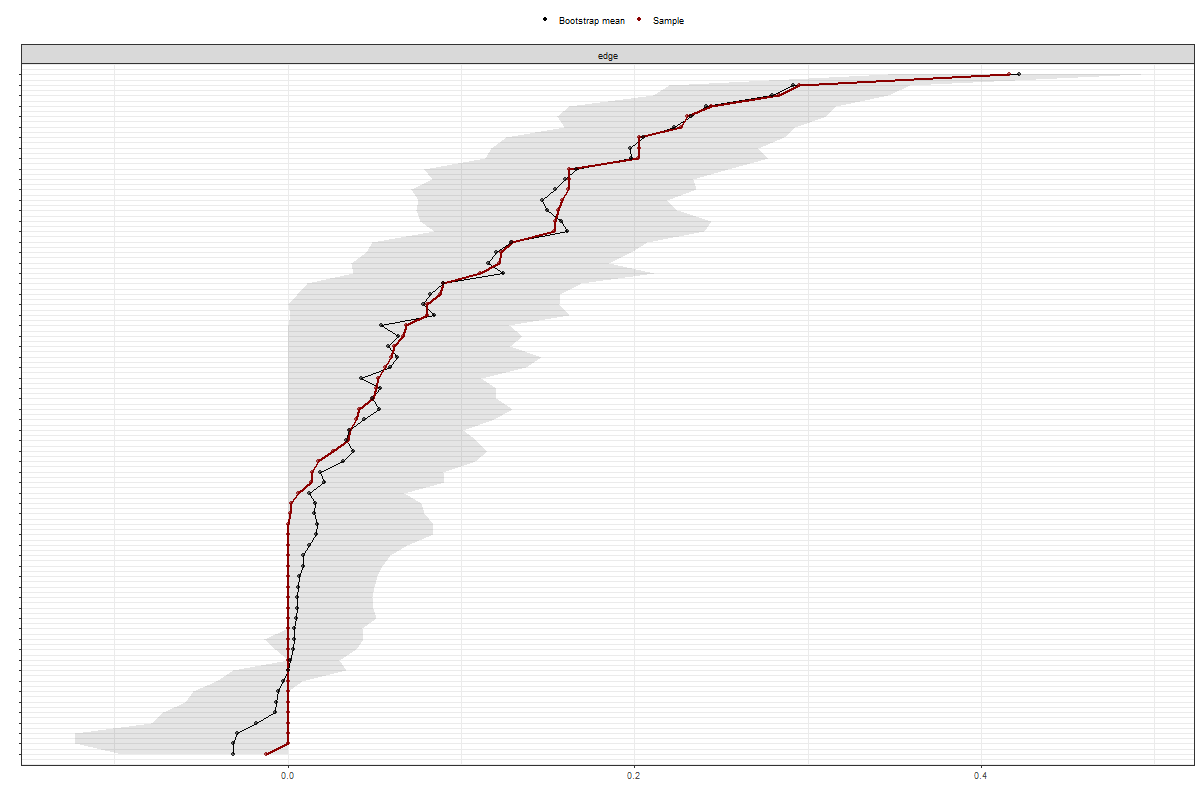 Figure S5:  Bootstrapped 95% Confidence Intervals Around Network Edges, Female Network Time 1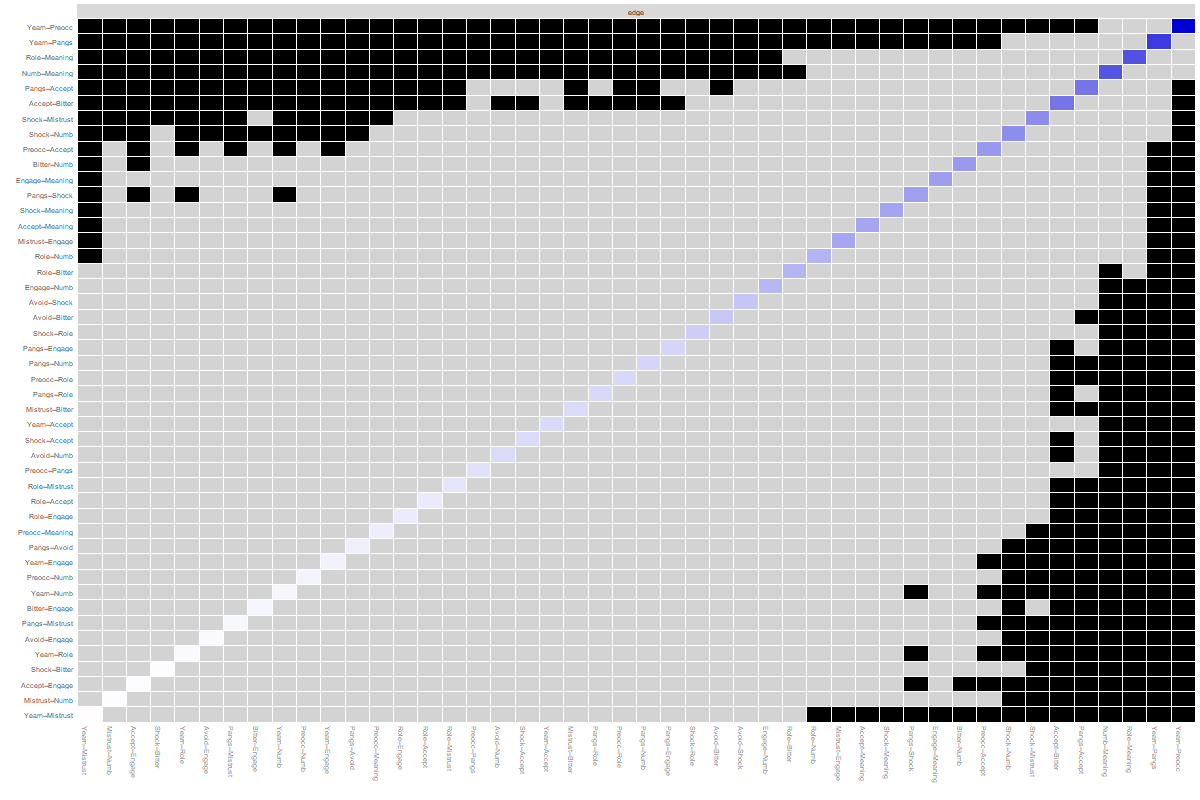 Figure S6:  Bootstrapped Significance of Differences Between Non-Zero Edges in Estimated Network, Male Network Time 2Note: Grey boxes indicate edges that do not differ significantly from one-another (p <.05) and black boxes represent edges that do differ significantly from one-another. 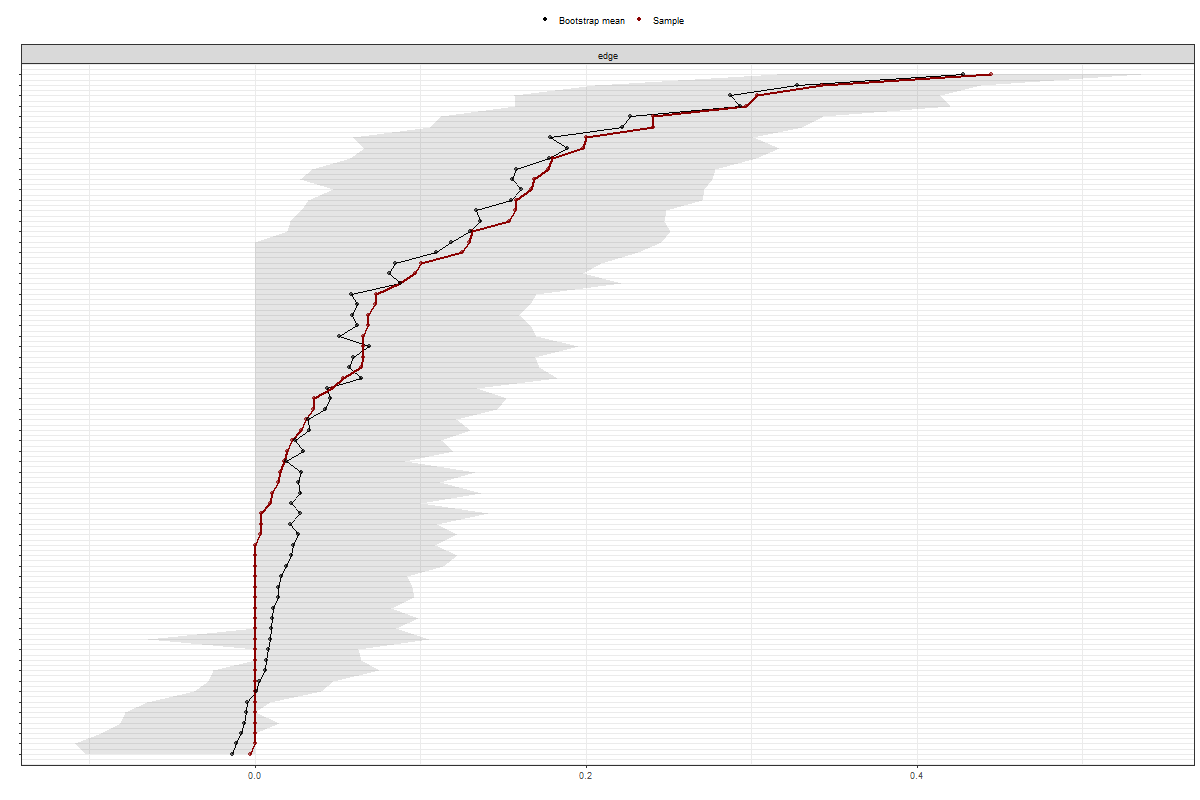 Figure S7:  Bootstrapped 95% Confidence Intervals Around Network Edges, Male Network Time 2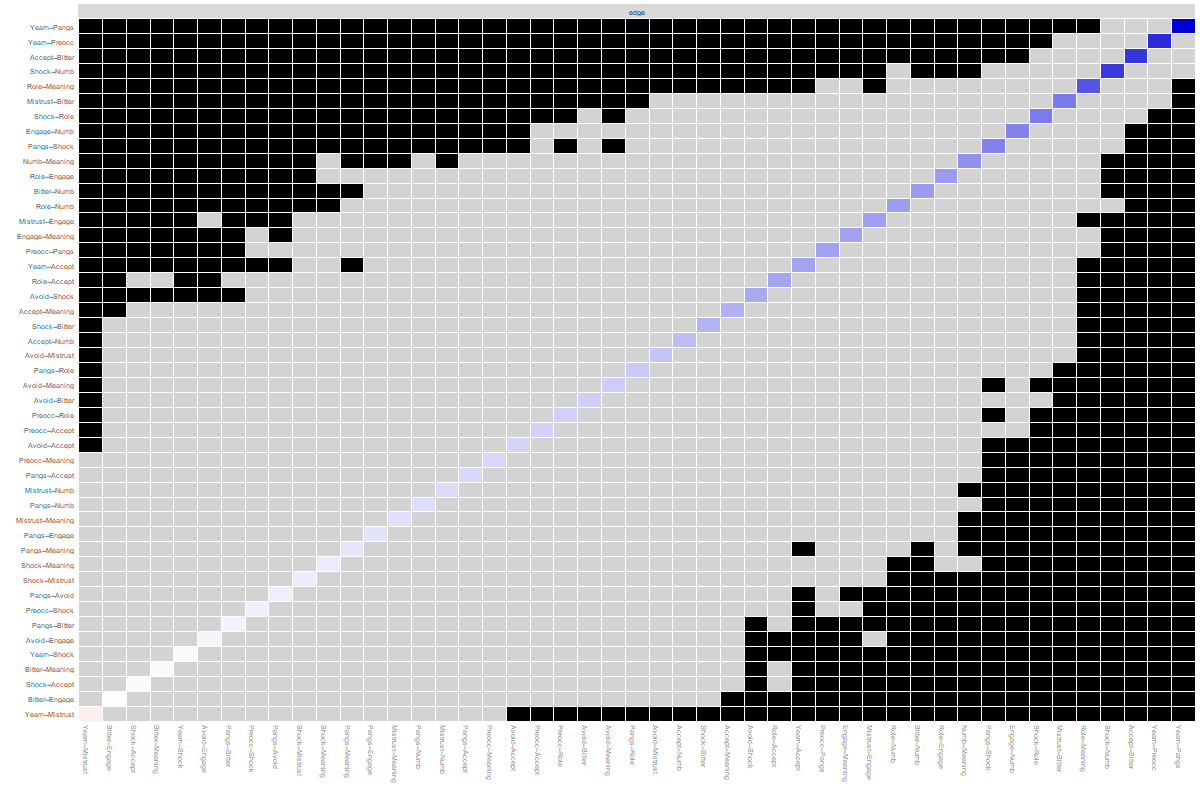 Figure S8:  Bootstrapped Significance of Differences Between Non-Zero Edges in Estimated Network, Female Network Time 2Note: Grey boxes indicate edges that do not differ significantly from one-another (p <.05) and black boxes represent edges that do differ significantly from one-another. 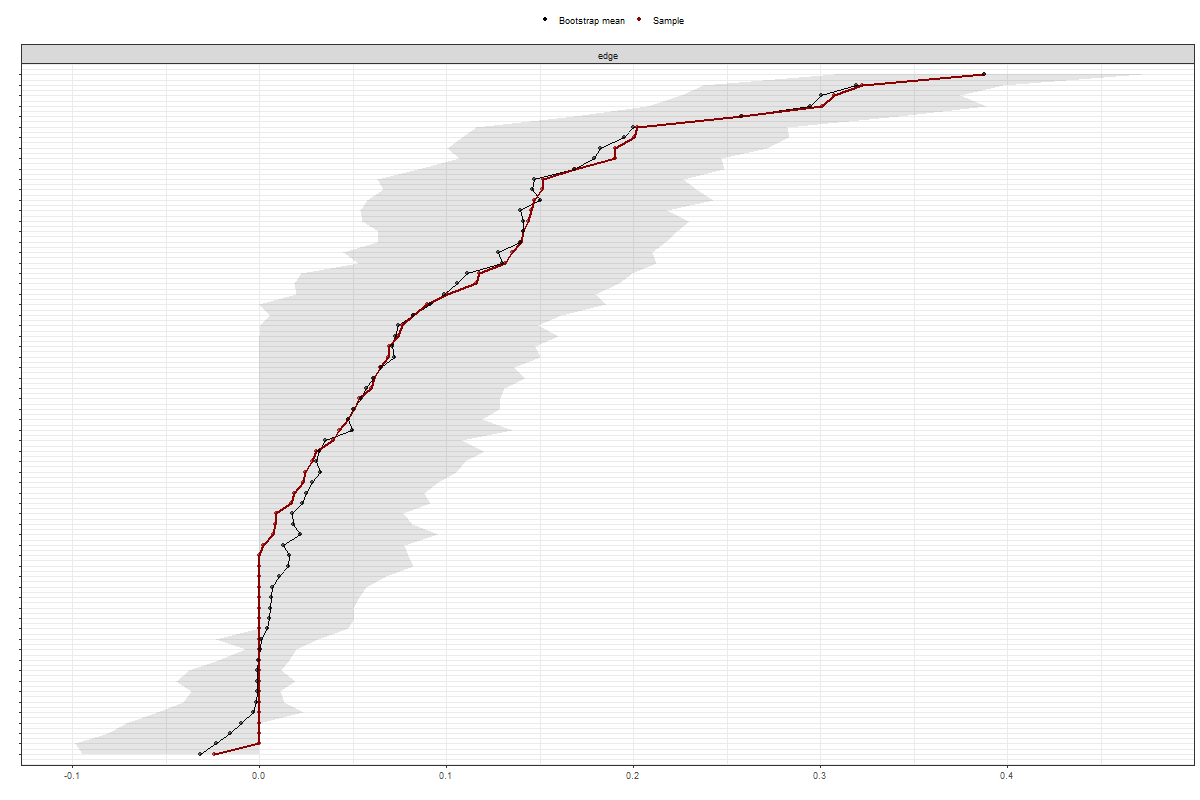 Figure S9:  Bootstrapped 95% Confidence Intervals Around Network Edges, Female Network Time 2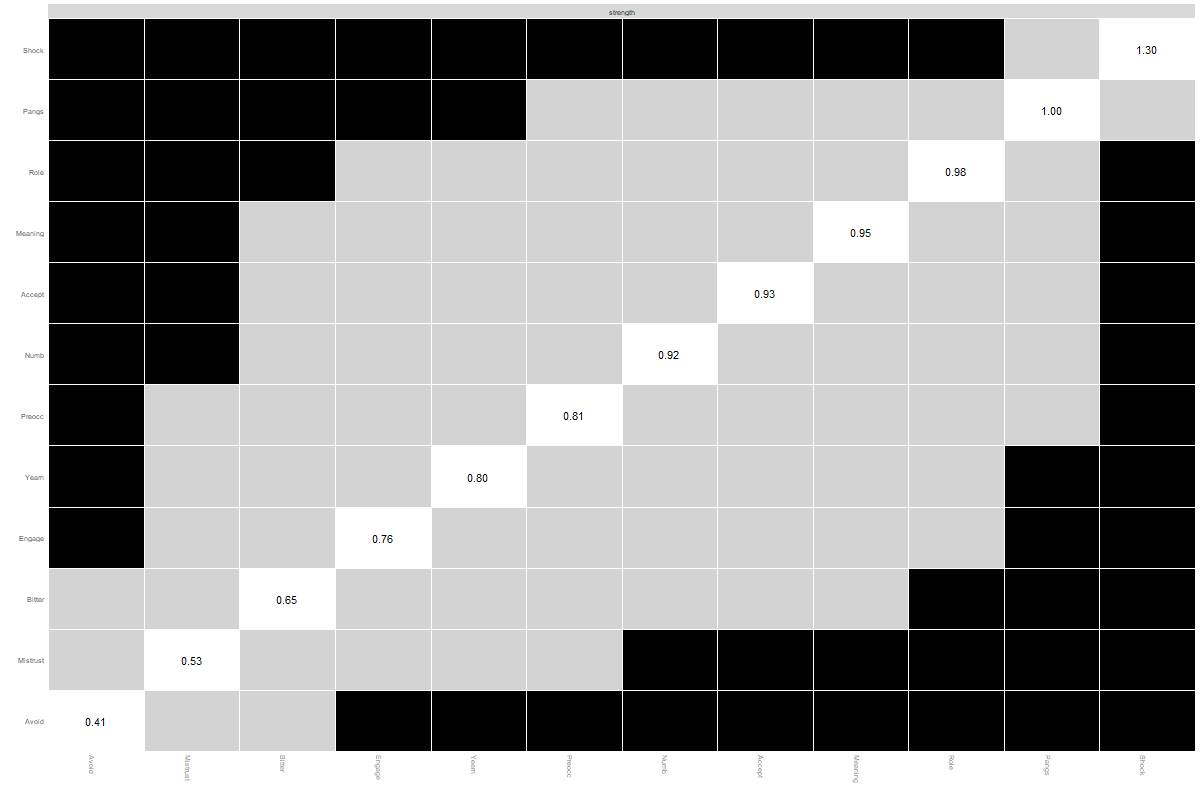 Figure S10: Bootstrapped Significant Differences in Strength Centrality in Estimated Network, Male Time 1Note: Grey boxes indicate nodes that do not differ significantly from one-another (p <.05) and black boxes represent nodes that do differ significantly from one-another. White boxes in the centrality plot show the value of node strength  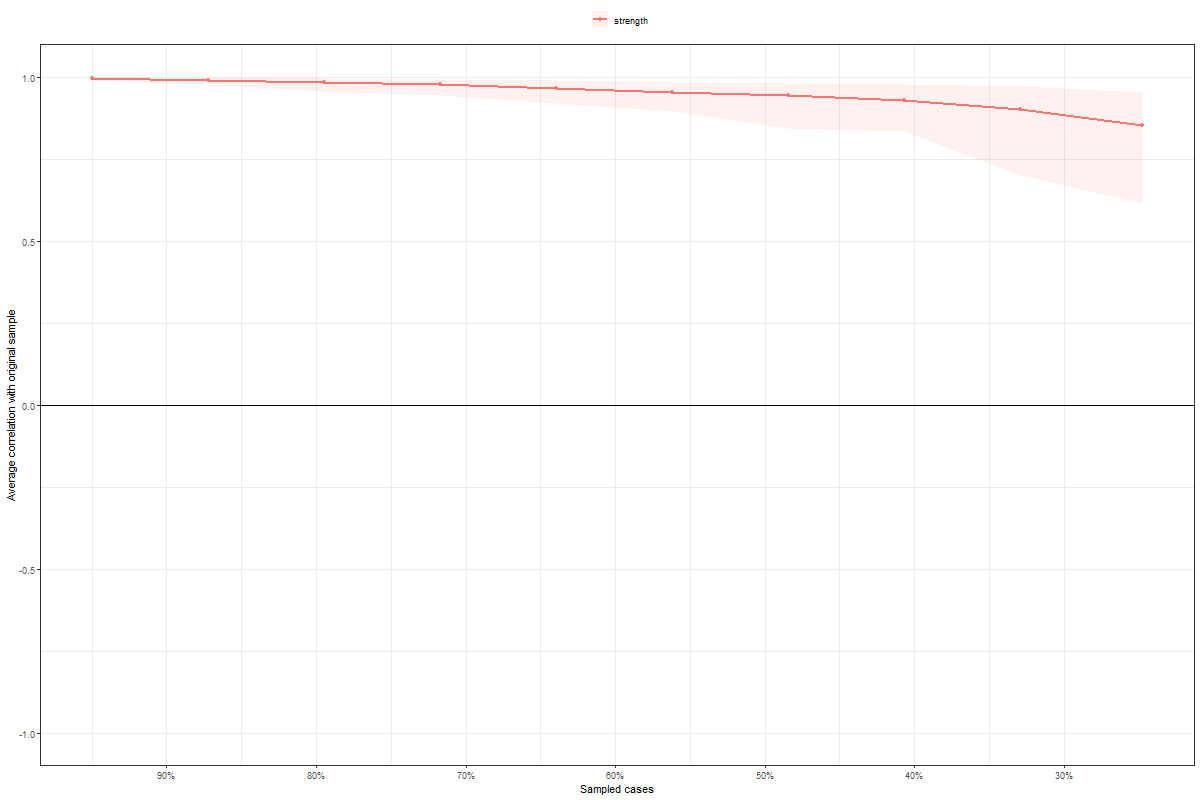 Figure S11:  Bootstrapped Stability of Centralities Indices When % Cases Removed from Estimated Network, Males Time 1Note: the x-axis represents the % of the original sample used to calculate the centrality indices 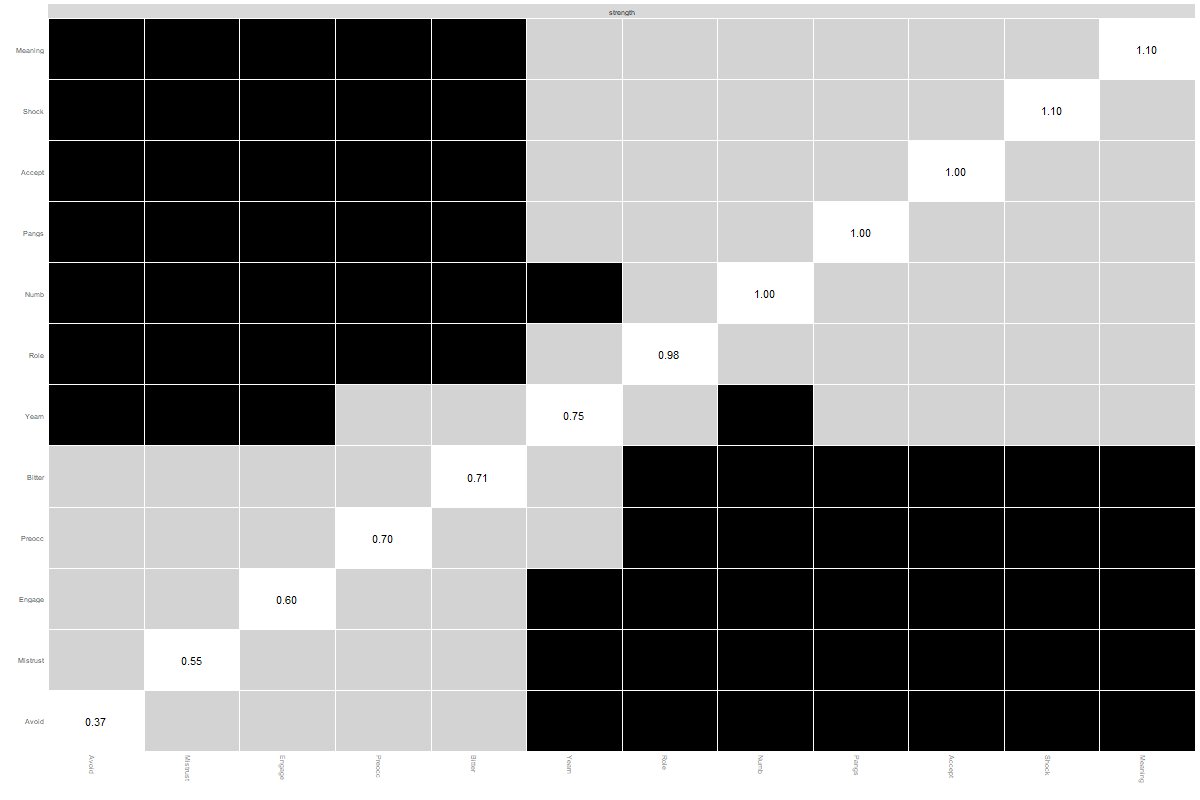 Figure S12: Bootstrapped Significant Differences in Strength Centrality in Estimated Network, Female Time 1Note: Grey boxes indicate nodes that do not differ significantly from one-another (p <.05) and black boxes represent nodes that do differ significantly from one-another. White boxes in the centrality plot show the value of node strength  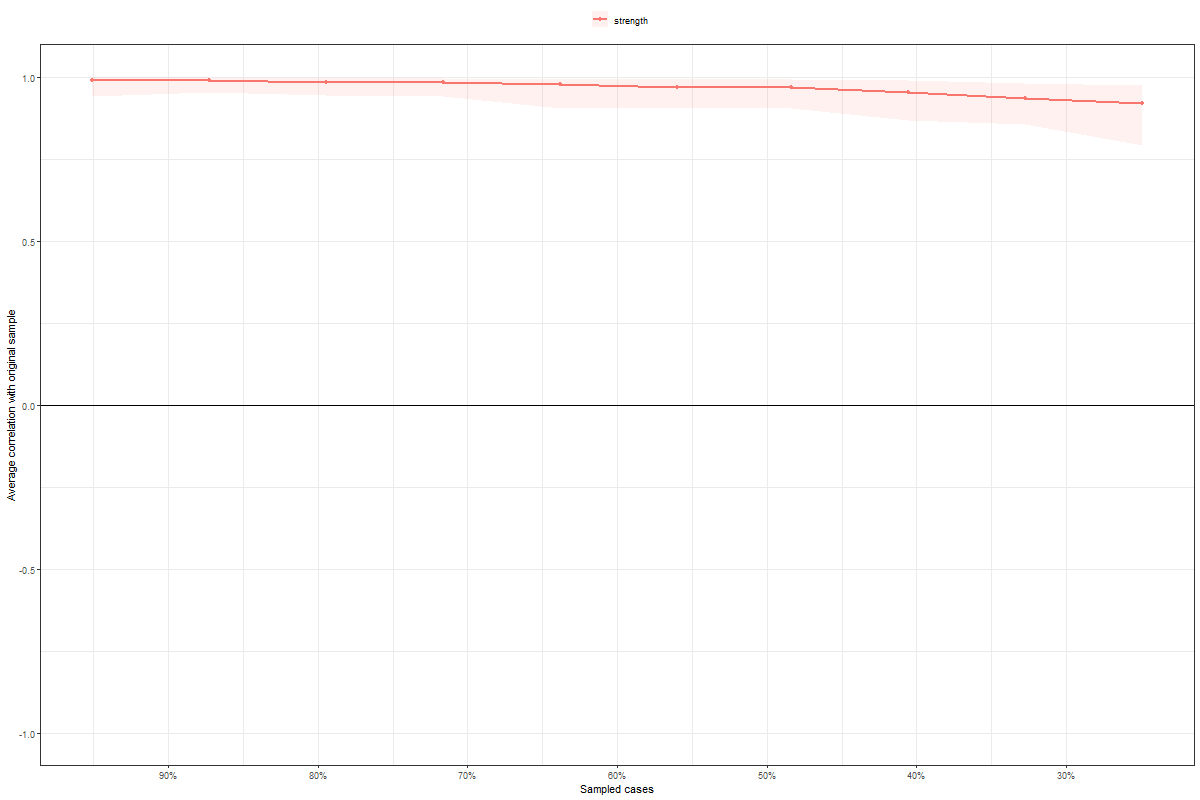 Figure S13: Bootstrapped Stability of Centralities Indices When % Cases Removed from Estimated Network, Female Time 1Note: the x-axis represents the % of the original sample used to calculate the centrality indices Figure S14: Bootstrapped Significant Differences in Strength Centrality in Estimated Network, Male Time 2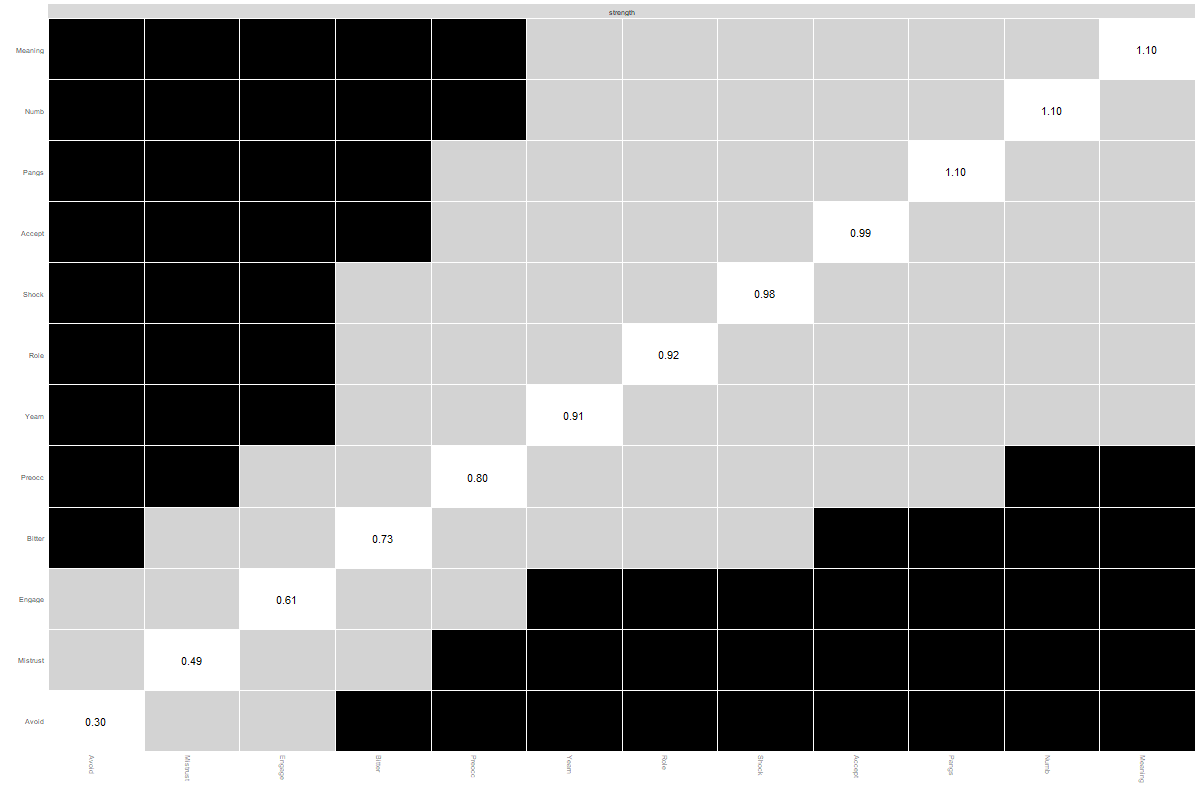 Note: Grey boxes indicate nodes that do not differ significantly from one-another (p <.05) and black boxes represent nodes that do differ significantly from one-another. White boxes in the centrality plot show the value of node strength  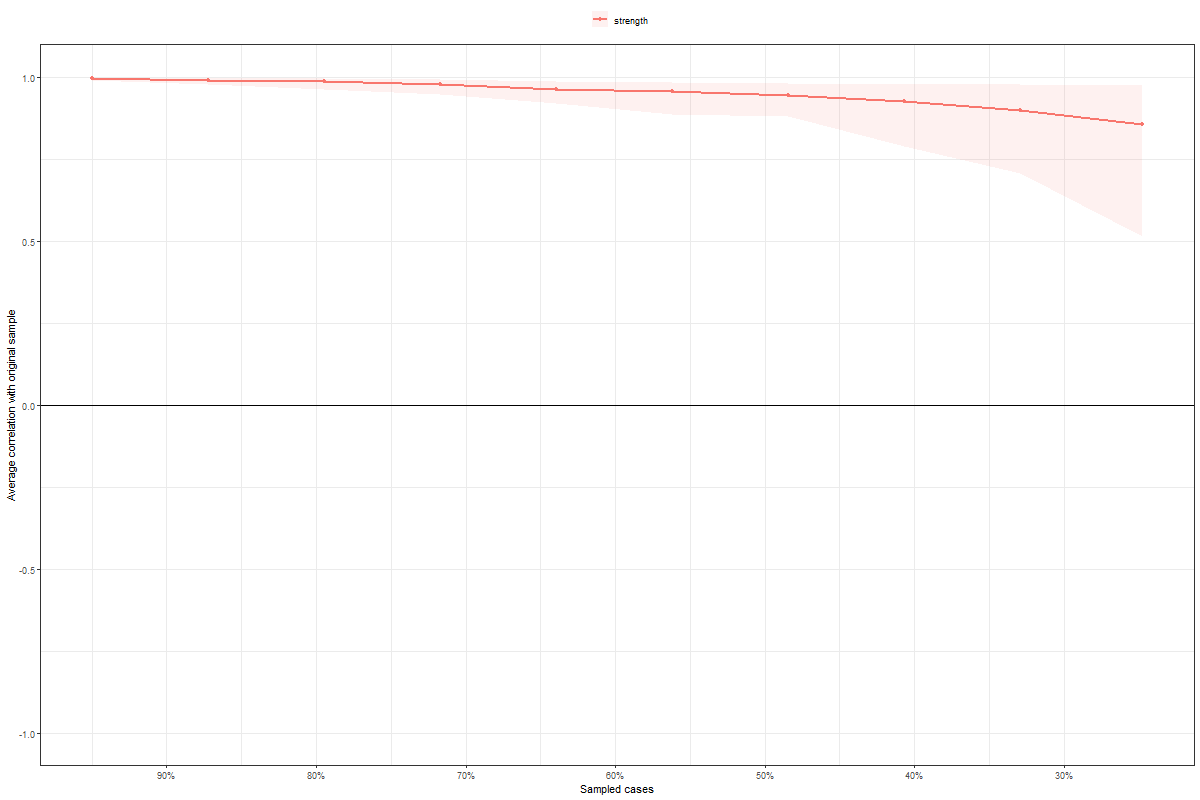 Figure S15:  Bootstrapped Stability of Centralities Indices When % Cases Removed from Estimated Network, Male Time 2Note: the x-axis represents the % of the original sample used to calculate the centrality indices Figure S16: Bootstrapped Significant Differences in Strength Centrality in Estimated Network, Female Time 2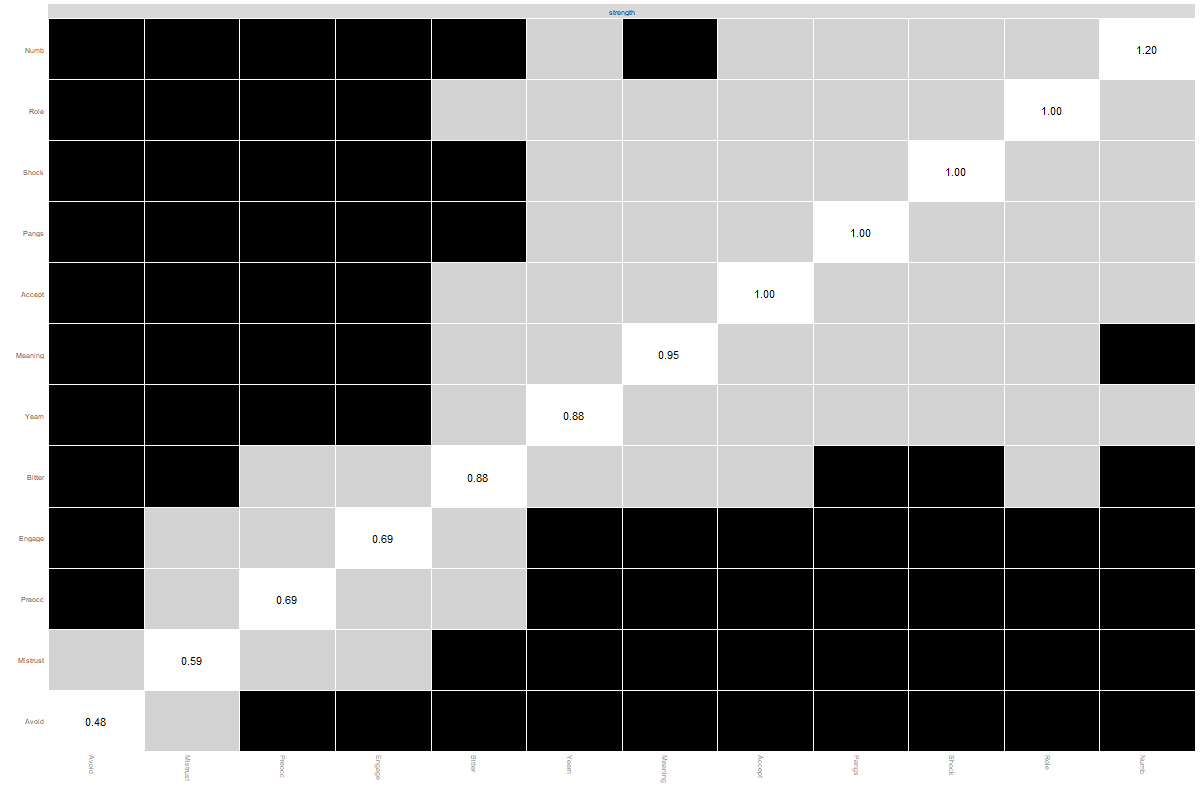 Note: Grey boxes indicate nodes that do not differ significantly from one-another (p <.05) and black boxes represent nodes that do differ significantly from one-another. White boxes in the centrality plot show the value of node strength  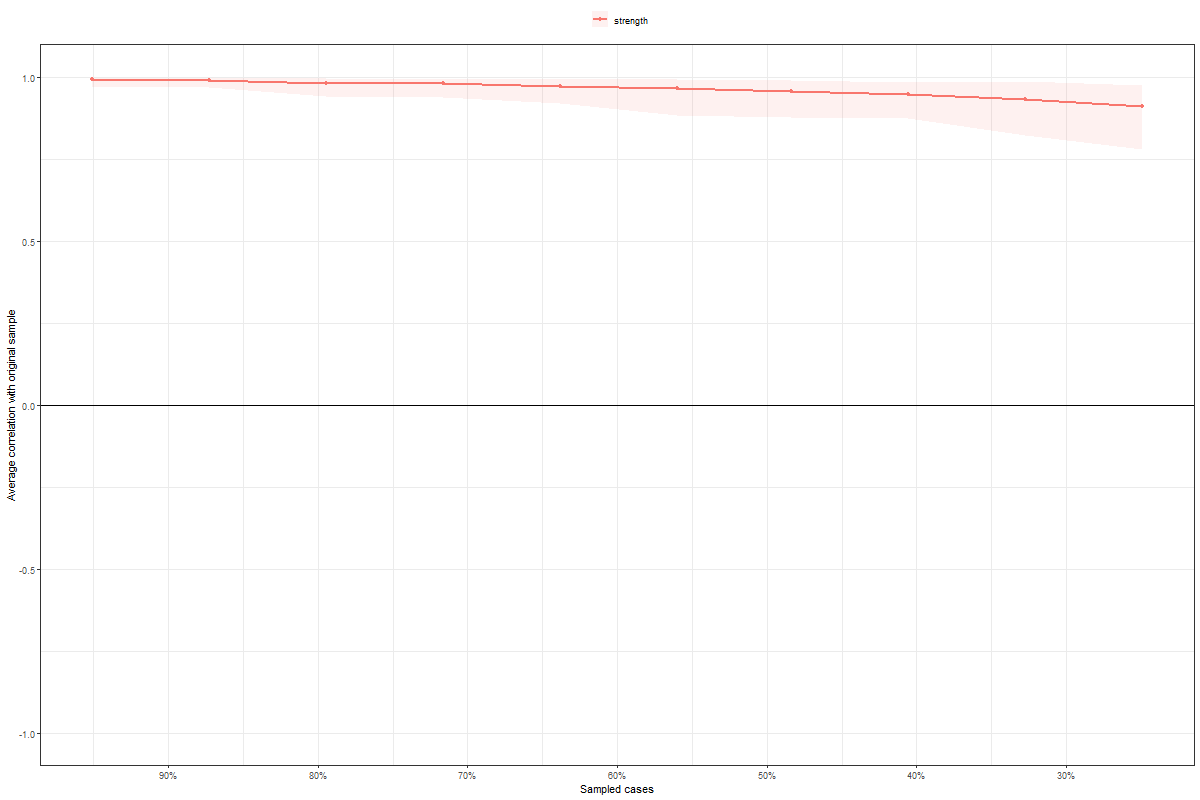 Figure S17:  Bootstrapped Stability of Centralities Indices When % Cases Removed from Estimated Network, Female Time 2Note: the x-axis represents the % of the original sample used to calculate the centrality indices Supplementary Table 1: Network comparison test outcomes comparing male and female networks using random sampling of female network to equate sample sizeNote:  Values are p values except for Edge Differences which is the number of edges identified as significantly different. Sample 1Sample 1Sample 1Sample 1Sample 1Network structureTime 10.10170.51250.07760.29840.0879Time 2 0.78330.52290.58540.60390.5121Network strengthTime 10.10170.51250.07760.29840.0879Time 20.27860.00120.08620.01690.1644Edge DifferencesTime 148564Time 227453